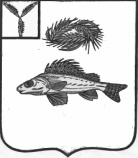 АДМИНИСТРАЦИЯНОВОСЕЛЬСКОГО МУНИЦИПАЛЬНОГО ОБРАЗОВАНИЯЕРШОВСКОГО МУНИЦИПАЛЬНОГО РАЙОНАСАРАТОВСКОЙ ОБЛАСТИПОСТАНОВЛЕНИЕот   26.09.2022 года							    № 45«О внесении дополнений                                                                                                        в приложение к постановлению администрации Новосельского                                муниципального образования  от  02.12.2015  № 42».Рассмотрев информацию прокуратуры Ершовского района от 29.06.2022 № 43-2022, в соответствии с Федеральным законом от 06.10.2003 № 131-ФЗ    «Об общих принципах организации местного самоуправления в               Российской Федерации», руководствуясь Уставом Новосельского муниципального образования администрация Новосельского                                муниципального образования   ПОСТАНОВЛЯЕТ:1. Внести  в приложение к постановлению администрации Новосельского                                муниципального образования  от 02.12.2015  № 42«Об  утверждении  административного регламента  предоставления муниципальной услуги "Предоставление земельных участков, находящихся  в  муниципальной  собственности, на  торгах» следующие дополнения:Пункт 2.6.5. регламента дополнить абзацем следующего содержания:«При предоставлении муниципальной услуги в электронной форме идентификация и аутентификация могут осуществляться посредством единой системы идентификации и аутентификации и единой информационной системы персональных данных, обеспечивающей обработку, включая сбор и хранение, биометрических персональных данных, их проверку и передачу информации о степени их соответствия предоставленным биометрическим персональным данным физического лица».Контроль за выполнением настоящего постановления оставляю за собой.Настоящее постановление вступает в силу с 01.03.2023 года.Глава   Новосельского                                                                                 муниципального образования                                  И.П. Проскурнина